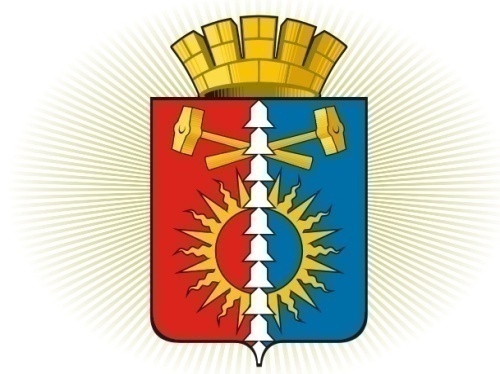 ДУМА ГОРОДСКОГО ОКРУГА ВЕРХНИЙ ТАГИЛШЕСТОЙ СОЗЫВ РЕШЕНИЕпятьдесят шестое заседание20.05.2021г. № 56/8город Верхний Тагил  О внесении изменений в Решение Думы городского округа Верхний Тагил от 11.05.2011г. № 40/15 «Об утверждении Порядка размещения сведений о доходах, расходах, об имуществе и обязательствах имущественного характера лиц, замещающих муниципальные должности, должности муниципальной службы городского округа Верхний Тагил и членов их семей на официальном сайте городского округа Верхний Тагил и предоставления этих сведений средствам массовой информации для опубликования»Рассмотрев экспертное заключение государственно-правового департамента Губернатора Свердловской области и Правительства Свердловской области от 26.02.2021 № 199-ЭЗ по результатам правовой экспертизы Решения Думы городского округа Верхний Тагил от 11.05.2011 № 40/15 «Об утверждении Порядка размещения сведений о доходах, расходах, об имуществе и обязательствах имущественного характера лиц, замещающих муниципальные должности, должности муниципальной службы городского округа Верхний Тагил и членов их семей на официальном сайте городского округа Верхний Тагил и предоставления этих сведений средствам массовой информации для опубликования» (далее – Решение), в соответствии с Федеральным Законом от 2 марта 2007 года № 25-ФЗ «О муниципальной службе в Российской Федерации», Федеральным законом от 25 декабря 2008 года № 273-ФЗ «О противодействии коррупции», руководствуясь Уставом городского округа Верхний Тагил, Дума городского округа Верхний Тагил  Р Е Ш И Л А:1. Внести в Решение Думы городского округа Верхний Тагил от 11.05.2011 №40/15 «Об утверждении Порядка размещения сведений о доходах, расходах, об имуществе и обязательствах имущественного характера лиц, замещающих муниципальные должности, должности муниципальной службы городского округа Верхний Тагил и членов их семей на официальном сайте городского округа Верхний Тагил и предоставления этих сведений средствам массовой информации для опубликования»следующие изменения:1.1. Пункт 1 Порядка размещения сведений о доходах, расходах, об имуществе и обязательствах имущественного характера лиц, замещающих муниципальные должности, должности муниципальной службы городского округа Верхний Тагил и членов их семей на официальном сайте городского округа Верхний Тагил и предоставления этих сведений средствам массовой информации для опубликования (далее – Порядок) изложить в следующей редакции:«Настоящий Порядок определяет процедуру размещения органами местного самоуправления городского округа Верхний Тагил сведений о доходах, расходах, об имуществе и обязательствах имущественного характера лиц, замещающих муниципальные должности, должности муниципальной службы городского округа Верхний Тагил, их супругов (супруг) и несовершеннолетних детей (далее - сведения о доходах, расходах, об имуществе и обязательствах имущественного характера) на официальном сайте городского округа Верхний Тагил в информационно-телекоммуникационной сети «Интернет» (далее – официальный сайт) и представления этих сведений средствам массовой информации для опубликования в связи с их запросами.».1.2. В целях соблюдения юридической техники:1) в преамбуле Решения ссылку на Указ Губернатора Свердловской области от 12.04.2010 № 286-УГ «Об утверждении порядка размещения сведений о доходах, об имуществе и обязательствах имущественного характера лиц, замещающих государственные должности Свердловской области, государственных гражданских служащих Свердловской области и членов их семей на официальных сайтах государственных органов Свердловской области и предоставления этих сведений средствам массовой информации для опубликования» исключить;2) в пункте 2 Решения, абзаце первом пункта 2, абзаце первом пункта 3, пункте 4 Порядка, наименовании Формы и наименовании таблицы Формы, изложенных в Приложении № 1, слова «о доходах,» заменить словами «о доходах, расходах,»;3) в подпункте «в» пункта 2 Порядка слова «несовершеннолетним детям» заменить словами «несовершеннолетних детей»;4) в пункт 3Порядка внести следующие изменения:4.1) подпункте «а» слова «в п. 2» заменить словами «в пункте 2», слово «замещающему» - словом «замещающего», слова «несовершеннолетним детям» - словами «несовершеннолетних детей»;4.2) в подпункте «в» слово «детей» заменить словами «несовершеннолетних детей»;4.3) в подпункте «г» слово «детям» заменить словами «несовершеннолетним детям»;5) в пункте 5 и подпункте «б» пункта 6 Порядка слова «в п. 2» заменить словами «в пункте 2»;6) в грифе Приложения № 1 слова «Приложение № 1 Утверждено Решением» заменить словами «УТВЕРЖДЕНО Решением»;7) в наименовании таблицы Формы, изложенном в Приложении № 1, слова «муниципальных служащих» заменить словами «лиц, замещающих муниципальные должности, должности муниципальной службы».2. Настоящее решение вступает в силу с момента опубликования.3. Опубликовать настоящее Решение в газете «Местные ведомости» и разместить на официальном сайте городского округа Верхний Тагил (www.go-vtagil.ru) и официальном сайте Думы городского округа Верхний Тагил (www.duma-vtagil.ru). Председатель Думыгородского округа Верхний Тагил     ___________________Е.А. Нехай                     Глава  городского округа                     Верхний Тагил                                                                _________В.Г.Кириченко       